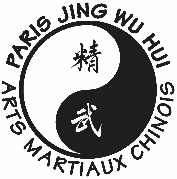 COURS PARIS 2023 – 2024LUNDI18 h 3019 h 30Bases du Tai Ji Quan style Yang et 88 mvtLUNDI19 h 3020 h 30Qi Gong santéLUNDI20 h 3021 h 30Zhi Neng Qi Gong Niveau 1 et 2MARDI18 h 3019 h 30Wu ShuMARDI19 h 3020 h 30EventailMERCREDI18 h 3019 h 30Tai Ji Quan – Chen tai ji 56MERCREDI19 h 3021 h 00Tui Shou – Applications martialesJEUDI18 h 3019 h 30Wu ShuJEUDI19 h 3020 h 30Bases du Tai Ji Quan style Yang et forme 88 mvtsVENDREDI18 h 3020 h 30Entraînement libre